Similar Areas and Volumes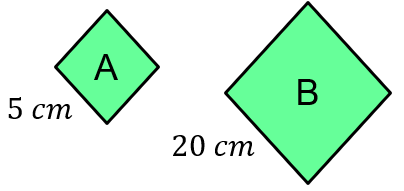 (a) Find the linear scale factor.(b) Find the area scale factor.(c) The area of shape A is , find the area of shape B.(d) The area of shape B is , find the area of shape A.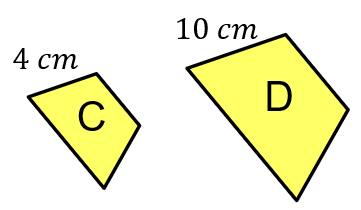 (a) The area of shape C is , find the area of shape D.(b) The area of shape D is , find the area of shape C.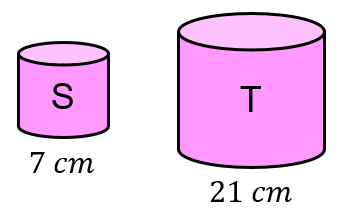 (a) The volume of shape S is , find the volume of shape T.(b) The volume of shape T is , find the volume of shape S.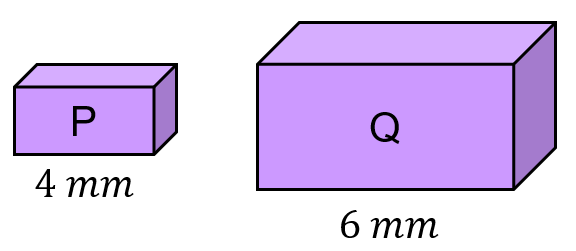 (a) The volume of shape P is , find the volume of shape Q.(b) The volume of shape Q is , find the volume of shape P.(c) The surface area of shape P is , find the surface area of shape Q.(d) The surface area of shape Q is , find the surface area of shape P.Similar Areas and Volumes(a) Find the linear scale factor.(b) Find the area scale factor.(c) The area of shape A is , find the area of shape B.(d) The area of shape B is , find the area of shape A.(a) The area of shape C is , find the area of shape D.(b) The area of shape D is , find the area of shape C.(a) The volume of shape S is , find the volume of shape T.(b) The volume of shape T is , find the volume of shape S.(a) The volume of shape P is , find the volume of shape Q.(b) The volume of shape Q is , find the volume of shape P.(c) The surface area of shape P is , find the surface area of shape Q.(d) The surface area of shape Q is , find the surface area of shape P.